Figure S1Figure S2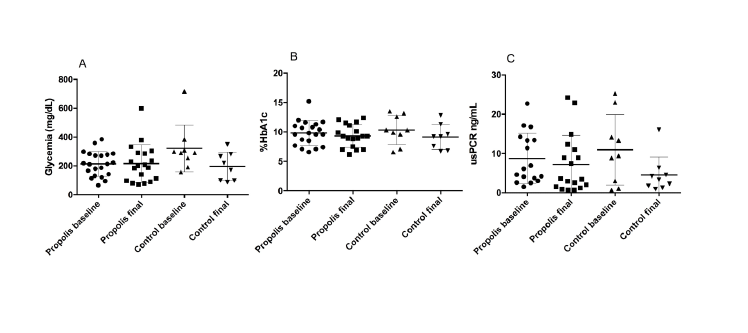 Table S1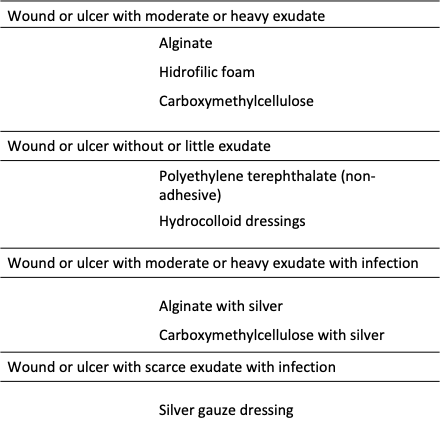 Table S2Table S3NPH Neutral protamine Hagedorn insulin.ASA acetyl salicylic acidARBs Angiotensin II receptor blockers Table S4ScaleCategorical DescriptionPercentage of deposit connective tissueIVital (normal tissue)Less than 5%IIFibrosis expansion  (+/-)Among 5 and 20%IIIFibrosis expansion  around vessel areas and connecting some of themAmong 20 and 40%IVFibrosis expansion (marked bringing)Among 40 and 80%VCicatrized tissue  Over 80% or less tan 5% vital tissueControlPropolisConcomitant pathologiesObesity100%100%Dyslipidemia62.5% (5 subjects)40%(8 subjects)Hypertension75% (6 subjects)95% (19 subjects)Coronary disease0%10% (2 subjects)Chronicle kidney disease37.5 (3 subjects)30%(6 subjects)Anemia0%5% (1 subject)Asthma0%5% (1 subject)Chronic pharmacological therapiesInsulin (NPH)100%100%ASA25% (2 subjects)35% (7 subjects)Statins (atorvastatin)62.5 (5 subjects)40% (8 subjects)ARBs (losartan)75% (6 subjects)95%(19 subjects)Others antihypertensive medications (amlodipine, carvedilol, hydrochlorothiazide, others)50% (4 subjects)50% (1º subjects)Others therapies0%10% (2 subjects)Control (%)Propolis (%)Types of bacteria presentS. aureus33.4S. aureus30 Streptococcus sp22.2P. Aeruginosa10 S. coagulasa negative11.1Proteus sp5E. Coli  / K. pneumoniae11.1Klebsiella sp5Negative culture22.2S. Coagulasa negative5Streptococcus sp5Negative culture40Types of fungi presentNegative cultureNegative culture